Math symbols   20 min        1 participant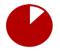 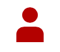 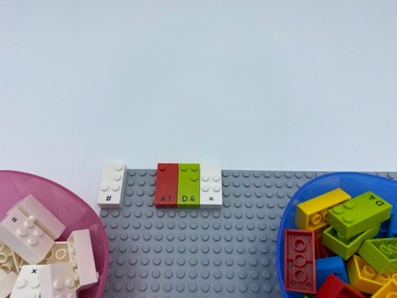 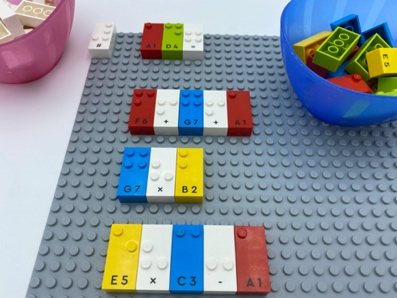 Let’s playPick 2 bricks from the number brick bowlWrite a 2-digit numberPerform math operations with number and math sign bricks from the 2 bowl, to recreate the same 2-digit number.Place your operations on the base plate.How to prepare1 base plateNumber bricks1 number sign bricksMath sign bricks2 bowlsPlace the number sign brick on the top left corner of the base plate to indicate the bricks represent numbers.Place number bricks and math signs bricks in 2 different bowls.Facilitation tipsReminder: explanation of the importance of the number sign in front of each operation and that there are no spaces between the bricks. Encourage exploration of different operations to match the number. Several correct answers are possible.  Ask “What was your strategy for solving the problem?”.Possible variationsChange the number of bricks to be picked.Peer collaboration: one player writes the operations and the other finds the correct answer. Propose challenge: multiple or specific math operations to equal a number.Find the math signs to be placed between the number bricks to equal a specific number.Children will develop these holistic skillsCOGNITIVE - Practice scientific and technological approaches: formalize part of research in written or oral form COGNITIVE - Apply rules for braille contractions, punctuation and mathematical signsPHYSICAL - Learn through action, observation, analysis of personal and observed activity: learn by trial and error, cause and effectsSOCIAL - Anticipate potential problems, identify steps for resolution including alternative solutionsDid you knowWhat the students feel and think matters: they must get the feeling that they are part of their own learning and mastery of the content. Use open ended and guiding question techniques to support and encourage them.